                                                                                          УТВЕРЖДАЮ:                                                               Проректор по ВР                                                                                        __________________ Р.М.Булгучева                                                                           «23»_августа__2016 г.                        ПОЛОЖЕНИЕ КОМАНДЫ КВН ИнгГУЦели и задачи команды КВН ИнгГУ.Цель: Создание условий для творческой самореализации студентов  средствами эстрадно-театрального творчества.Задачи:- развитие студенческой инициативы;- организация досуга студентов;- создание и развитие студенческого движения КВН;- популяризация игры КВН как одного из видов творческой деятельности студентов ИнгГУ;- расширение и укрепление творческих контактов между командами университетской лиги КВН.Состав команды, включая руководителя команды – не более 13 человек.1.1. Команда КВН Ингушского Государственного Университета -   сообщество студентов, обучающихся  на очном отделении.1.2. Настоящее положение определяет основные направления по планированию, организации и осуществлению деятельности команды КВН.2.   Руководство и структура команды КВН2.1.   Руководство деятельности членов команды КВН                     осуществляет капитан команды.2.2. Членами команды КВН могут стать студенты ИнгГУ, обладающие актерскими данными, чувством юмора и прошедшие специальный отбор. Членство в команде КВН является добровольным.2.3.  Собрание команды КВН для принятия решения об участии в городских, краевых и всероссийских фестивалях КВН, разработки сценариев и репетиций осуществляются по мере необходимости.2.4. Структура команд КВН представлена на рисунке:Рисунок 1. - Структура команды КВН.            3.    ОСНОВНЫЕ ЗАДАЧИ И ФУНКЦИИ КОМАНДЫ КВН 3.1. Задачи Команды КВН ИнгГУ:- выявление и развитие актерских данных студентов;- развитие творческого потенциала студентов;- подготовка номеров для концертных программ и других мероприятий, проводимых в ИнгГУ и за её пределами;- выступление на различных городских мероприятиях;     - участие от имени ИнгГУ в различных всероссийских  Лигах КВН;3.2. Капитан команды КВН по требованию отчитывается  о работе команды ректору ИнгГУ  и проректору по ВР.3.3. Деятельность команды КВН планируется на период учебного года.4. ПРАВА И ОБЯЗАННОСТИ РУКОВОДИТЕЛЯ И ЧЛЕНОВ КОМАНДЫ КВН4.1. Обязанности капитана команды КВН:- обеспечить руководство командой КВН;- контролировать и вносить предложения о составе команды;- координировать работу команды с работой подразделений университета и других студенческих объединений.4.2. Обязанности членов команды КВН:- Соблюдать настоящее Положение;- участвовать в деятельности команд КВН, посещать все собрания команды и своевременно выполнять обязанности;- принимать участие в работе конференций, конкурсов, семинаров и других мероприятиях, организуемых на внутри вузовском, межрегиональном, всероссийском и международном уровне в пределах своей компетенции.  4.3. Права капитана команды КВН:- определить основные направления деятельности команды;- контролировать работу членов команды и определить ее состав;- планировать работу команды; - осуществлять руководство репетициями и выступлениями команды;- участвовать в репетициях и выступлениях команды. 4.4. Права членов команды КВН: - сотрудничать с руководителями структурных подразделений университета по вопросам, относящимся к компетенции команды КВН;- запрашивать и по возможности получать от всех структурных подразделений университета сведения, необходимые для выполнения возложенных на команду КВН задач;- участвовать, по приглашению, в различных мероприятиях и конкурсах от имени и поручению ИнгГУ;- участвовать в репетициях и выступлениях команды.          5.   ОТВЕТСТВЕННОСТЬ ЧЛЕНОВ КОМАНДЫ КВН5.1. Капитан команды КВН контролирует современное и надлежащее исполнение своих обязанностей членами команды.5.2. В случае неисполнения своих обязанностей членами команды КВН предусмотрена дисциплинарная  ответственность вплоть до исключения из команды.5.3. Капитан команды КВН и члены команды несут ответственность за мебель и оборудование, находящиеся в помещениях, в которых проходят собрания и репетиции.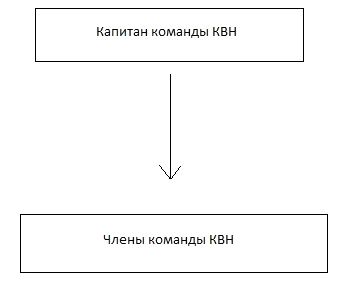 